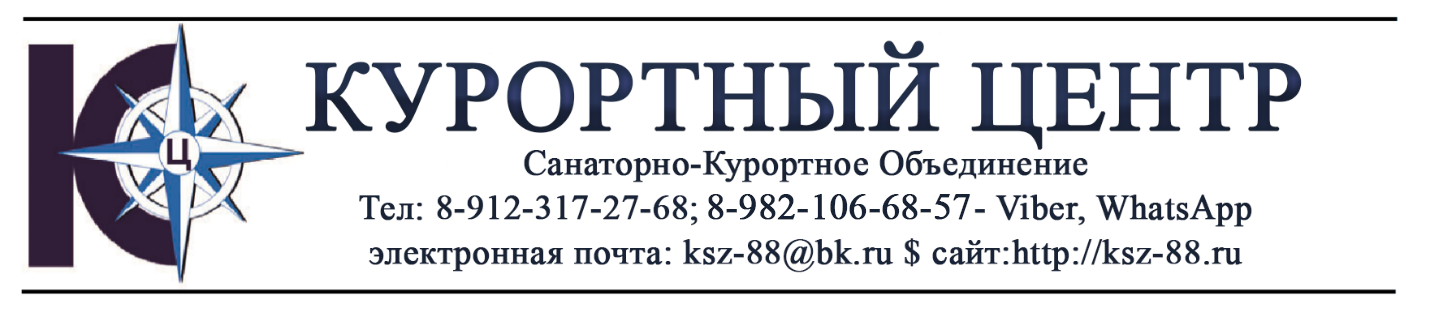 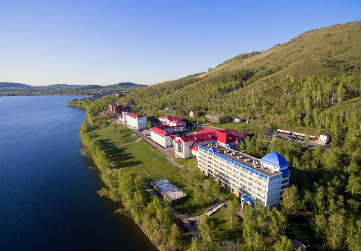 Профсоюзная скидка 12%САНАТОРИЙ "ЯКТЫ-КУЛЬ", оз. БанноеРеспублика Башкортостан, Абзелиловский районВ стоимость входит: проживание, питание 3-х разовое, лечение до 10 процедур, бассейн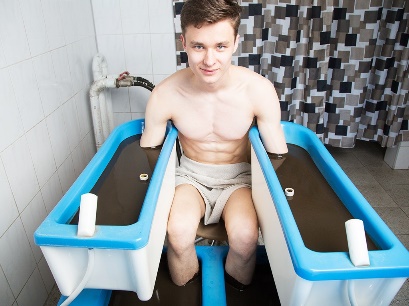 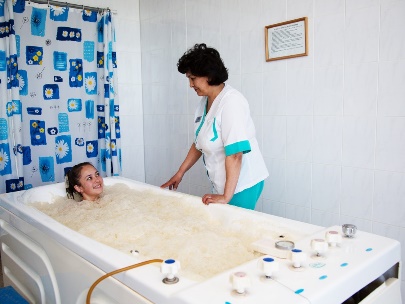 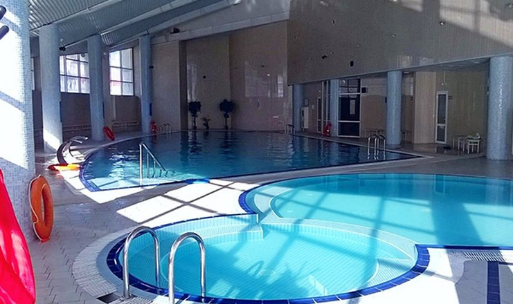 Цена указана с профсоюзной скидкой, на 1-го человека с лечением за 7 дней❗Без лечения скидка 27% ❗ Сократить или увеличить даты заезда возможно❗ ПЕНСИОННАЯ СКИДКА 10%САНАТОРИЙ "ЯКТЫ-КУЛЬ", оз. Банное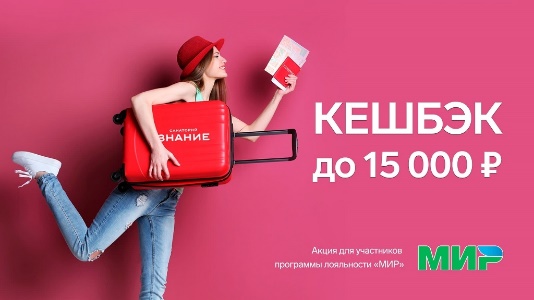 Оплачивайте путешествия по России картой «Мир» и верните 20% от стоимости поездкиКешбэк 20% + Профсоюзная скидка 2% = 22%Кешбэк 20% + Профсоюзная скидка 2% + Пенсионная скидка 10% = 32%Сроки проведения: Кешбэк будет начислен за услуги, оплаченные с 25 августа и по 10 сентября 2022 г.Даты поездки: Отправьтесь в путешествие с 1 октября и вернитесь не позднее 25 декабря 2022 г. Длительность путешествия: от 4 дней и 3 ночей.Еще больше отдыха: Получить Кешбэк можно неограниченное количество раз. Главное — выполнить условия Программы.❗ Цены указаны без скидки, на 1-го человека с лечением ❗Без лечения скидка 37% ❗ Сократить или увеличить даты заезда возможно❗ Подробную информацию по скидки уточняйте по ☎ 8-912-317-27-68🤝VIBER, WhatsApp|-8-912-317-27-6810.09-17.09.22-7 дн2-х местный 1-комнатный номер25 200 22 17621.09.22-28.09.22- 7 дн2-х местный 1-комнатный номер25 200 22 17622.09.22-29.09.22-7дн2-х местный 1-комнатный номер25 200 22 17603.10-17.10.22- 14 дн2-мест. 1-комн. стандарт56 000,0003.10-13.10.22- 10 дн2-мест. 1-комн. стандарт40 000,0006.10-16.10.22-10 дн2-мест. 1-комн. стандарт40 000,0010.10 -20.10.22- 10 дн2-мест. 1-комн. эконом36 000,0013.10-23.10.22-10 дн2-мест. 1-комн. эконом36 000,0017.10-27.10.22-10 дн2-мест. 1-комн. эконом36 000,0017.10-27.10.22-10 дн2-мест. 1-комн. эконом36 000,0020.10-30.10.22-10 дн2-мест. 1-комн. стандарт40 000,0024.10.22-03.11.22-10дн2-мест. 1-комн. эконом36 000,0024.10.22-31.10.22-7дн2-мест. 1-комн. эконом25 200,0027.10-10.11-14дн2-мест. 1-комн. стандарт 56 000,0031.10-07.11- 7 дн2-мест. 1-комн. стандарт28 000,00